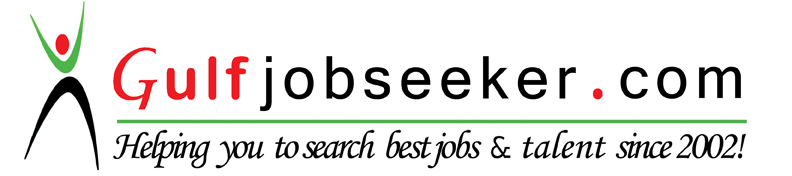 Whats app  Mobile:+971504753686 Gulfjobseeker.com CV No:260285E-mail: gulfjobseeker@gmail.comOBJECTIVE:                Highly motivated, dedicated, confident, hardworking and clinically competent    general practitioner with experience caring for patients from a range of cultural backgrounds. I am committed to pursuing a role in which I can help maintain their health and quality of life.EDUCATIONAL QUALIFICATIONSMBBS -Bachelor of medicine and Bachelor of surgery (2006-2011)              COLLEGE:  PES Institute of Medical Sciences and Research, Kuppam,                                      Andhra Pradesh, India.               UNIVERSITY: Dr NTR University of health sciences, Vijayawada,Compulsory rotatory resident internship (March 2011-March 2012).                                    PES Institute of Medical sciences and Research, Kuppam EMPLOYMENT HISTORY:            POSITION TITLE:  General Practitioner                         TIME PERIOD    :   20.06.2012 to TILL NOW   HOSPITAL: Thejaswini Co-operative Hospital and Research Centre,                                                                .              DUTIES	 :                Greet the patients, perform complete patient history and documenting all Chief complaints, signs and symptoms.                                                                                                                                                                                                                                                   Perform complete patient examination including abnormal and/or normal System evaluation.Order Laboratory tests, X-rays and other diagnostic procedures depending upon requirements.  Evaluate patient’s physical, mental health and establish the diagnosis.Explain procedures, discuss test results and treatment plans with patients, recommend the proper treatment/refer patients to specialists where appropriate.Review and maintain patient medical records.                                                                                                                                                                                      Give concise written instructions and/or verbal orders to clinical nurse. Give appropriate medical instructions for patient disposition as they relate to follow-up care. Dispense medications to patient in accordance with patient’s recognized and diagnosed health crisis.Perform routine surgery such as primary closing techniques (suturing), ingrown toe nail removal, skin lesion biopsies and removal of foreign bodies from nose, ears, eyes and wounds.                                                                                        Provide emergency care for acute coronary syndrome, asthma attacks, loss of consciousness, acute infection and multiple trauma. Perform yearly medical examinations, routine vaccination for staff.Direct coordinate activities of nurses, students, assistants, specialists, Therapists and other Medical staff.Report contagious diseases, births and deaths to governmental authorities.Advise patients about strategies for maintaining optimal health, including Diet, Activity, Hygiene, Disease and accidents prevention.      COMPETENCES                   .Interpersonal skills and bedside mannerAbility to put patients at ease and inspire their trust. Highly developed Communication skills enable me to listen, respond and adapt to patients from a range of cultural backgrounds in a clear and empathetic manner. I have a genuine concern for all patients and take the time to explain their condition and treatment options.     Reliable medical knowledge and diagnostic skills Proven ability to make sound diagnosis following accurate case                   taking, examination of patient and interpretation of diagnostic procedures.    Ability to remain calm under pressurekeeping up to date with latest treatments, medicines and medical developmentsAbility to work long and unsociable hours Procedure Skills  Intravenous access techniques, Arterial puncture, Nasogastric tube placement, Foley catheter insertion, Primary closure techniques, Digital nerve block, Ingrown toenail removal, Incision & Drainage, Removal of superficial foreign bodies, Nasal packing for epistaxis, ECG interpretation, Bag & Mask ventilation, Endotracheal intubation, CPR.REGISTRATION STATUS:                                           Andhra Pradesh Medical Council,  HAAD LICENSE:            HAAD eligibility ADDITIONAL QUALIFICATION                           Certified BLS ACLS Provider (American Heart Association)  PERSONAL DETAILS:                            Nationality              :    INDIAN                             Date of Birth          :    17-08-1989                                                         Sex	                        :     MALE                           Marital status         :     SINGLE                             Languages Known:  English- Fluent (Speak, Read and Write).                                          Telugu- Native language.					     Hindi- Fluent (Speak, Read and Write).					     Malayalam-intermediate (Can Speak Fluently)					     Tamil-Intermediate (can speak fluently)                                                                 Kannada- Can understand